Name		Date	Determine whether the polygons are similar.	1.			2.		3.	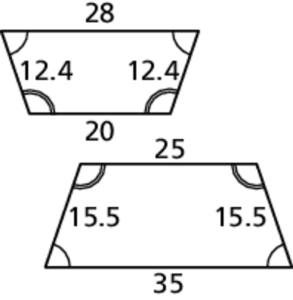 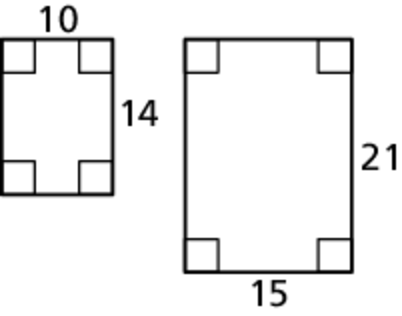 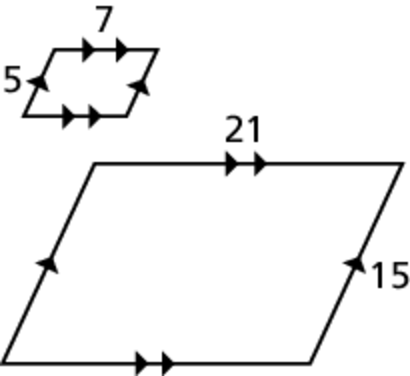 In the diagram,  Find the following.	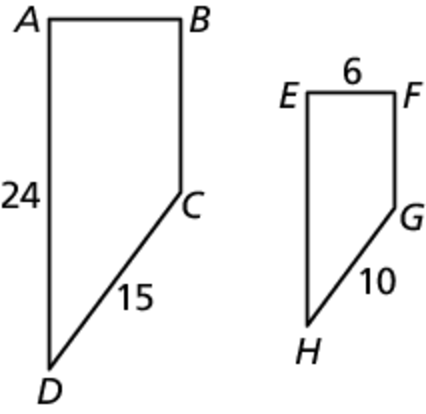 	4.	scale factor        	5.	EH        	6.	ABIn the diagram,  Complete 
the proportions and congruence statements.	7.		8.		9.		10.	Find the value of x.Determine whether the triangles are similar. If they are, write a similarity statement. Explain your reasoning.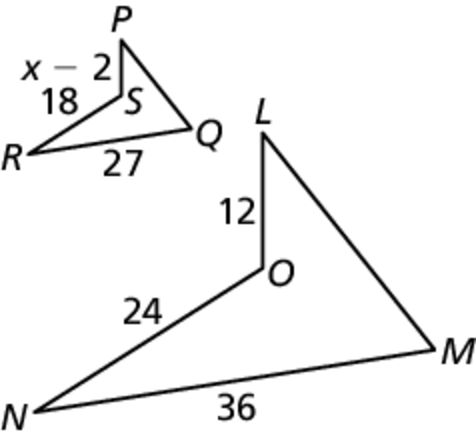 	11.			12.		13.	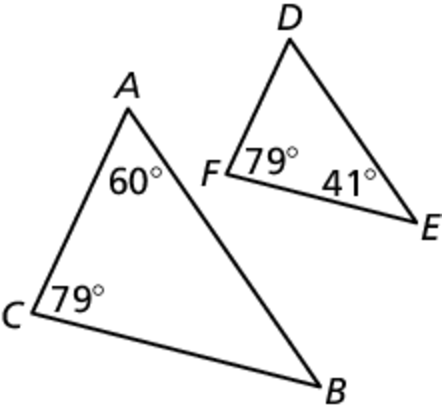 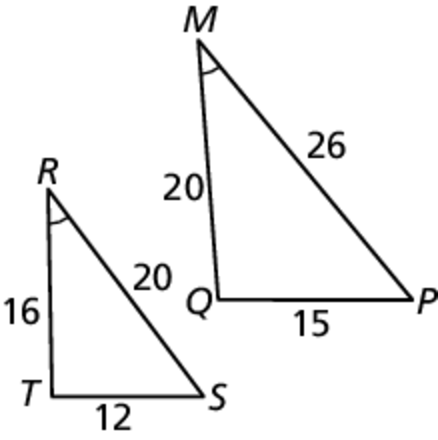 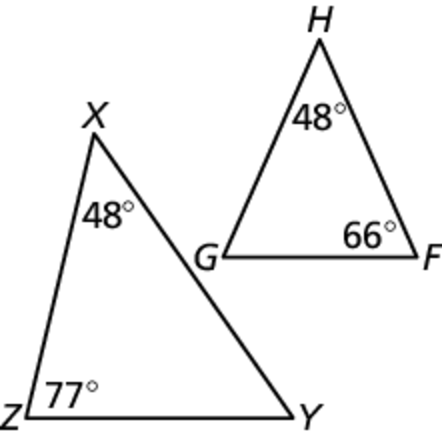 	14.	Determine whether the triangles with vertices  and  are congruent. Use transformations to explain your reasoning.Name		Date		15.	Your geometry class goes outside to measure the height of the school’s flagpole. A student who is 5 feet tall stands up straight and casts a shadow 
that is 8 feet long. At the same time the flagpole casts a shadow that is 24 feet long. What is the height of the flagpole?Find the value of x that makes the triangles similar.	16.			17.		18.		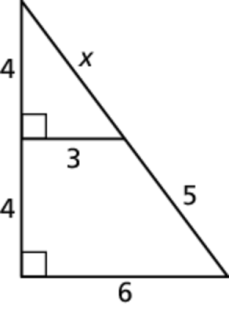 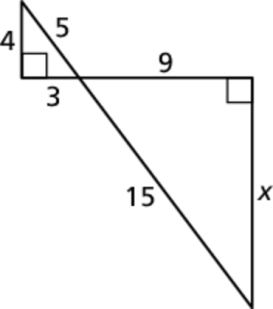 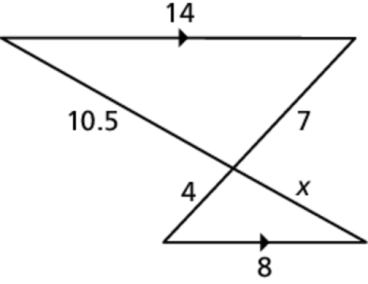 Graph  with vertices  and its image 
after a dilation with scale factor k.	19.		20.	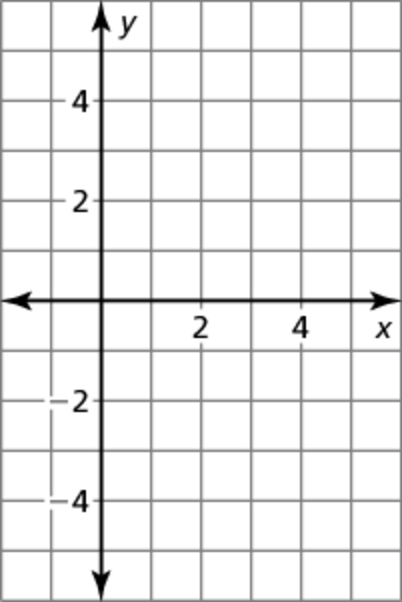 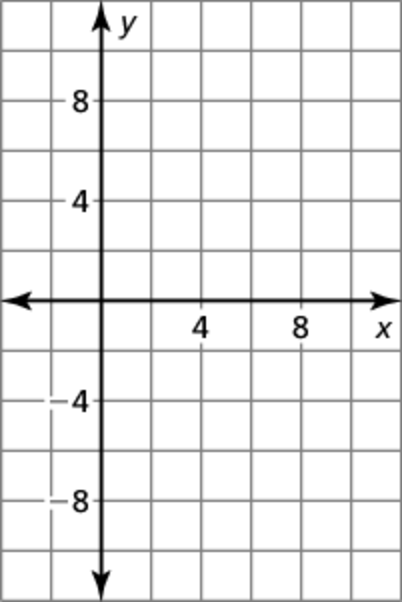 	21.	and  and  Your partner concludes that the triangles are not similar. 
Do you agree or disagree? Why?Describe a similarity transformation that maps the preimage to the image.	22.		23.	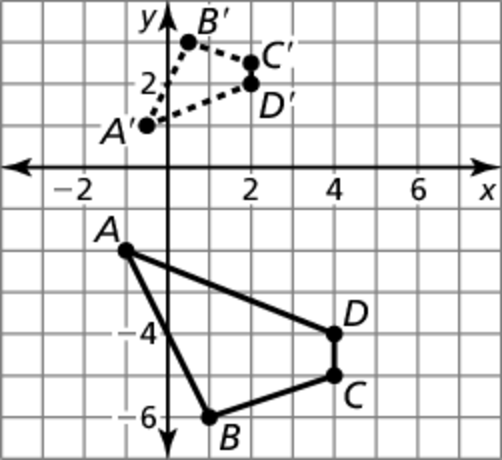 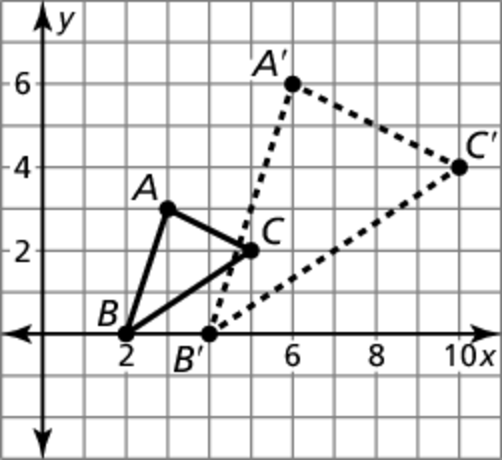 